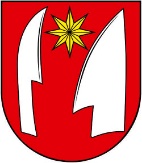 MÝTNE LUDANYVZNč. 2/2020O NAKLADANÍ S KOMUNÁLNYMI ODPADMI A DROBNÝMI STAVEBNÝMI ODPADMI NA ÚZEMÍ OBCE MÝTNE LUDANYNávrh vyvesený na úradnej tabuli v obci:				 dňa 30.11.2020Návrh zvesený z úradnej tabule v obci:					 dňa 14.12.2020Návrh zverejnený na internetovej stránke obce:				 dňa 30.11.2020Návrh stiahnutý z internetovej stránky obce:				 dňa 14.12.2020Návrh schválený v OZ:							 dňa 15.12.2020VZN vyvesené na úradnej tabuli v obci:					 dňa 16.12.2020VZN zverejnené na internetovej stránke obce:				 dňa 16.12.2020VZN nadobúda účinnosť:						 dňa 31.12.2020Obecné zastupiteľstvo v Mýtnych Ludanoch sa na základe ustanovenia § 6 a § 11 zákona č. 369/1990 Zb. o obecnom zriadení, uznieslo na tomto všeobecne záväznom nariadení (ďalej len VZN), v súlade s § 81 zákona č. 79/2015 Z. z. o odpadoch a o zmene a doplnení niektorých zákonov (ďalej len zákon o odpadoch).1. ČasťÚvodné ustanovenia§ 1Predmet, účel a pôsobnosť nariadenia1. Toto VZN vymedzuje v zmysle hierarchie odpadového hospodárstva práva a povinnosti obce, pôvodcov a držiteľov odpadu v oblasti nakladania s komunálnymi odpadmi a s drobnými stavebnými odpadmi, najmä spôsob zberu, prepravy, zhodnocovania a zneškodňovania komunálnych odpadov a drobných stavebných odpadov, spôsob nakladania s jednotlivými zložkami triedeného komunálneho odpadu, vrátane starostlivosti o miesto určené na ukladanie a odpadu na území obce.2. Toto nariadenie upravuje nakladanie s komunálnymi odpadmi a drobnými stavebnými odpadmi, ktoré vznikajú na území obce, pričom územím obce sa rozumie jeho katastrálne územie. § 2Vymedzenie základných pojmov1. Biologicky rozložiteľný odpad je odpad, ktorý je schopný rozložiť sa anaeróbnym spôsobom alebo aeróbnym spôsobom, ako je najmä odpad z potravín, odpad z papiera a lepenky, odpad zo záhrad a parkov.2. Biologický odpad je biologicky rozložiteľný odpad zo záhrad a z parkov, odpad z potravín a kuchynský odpad z domácností, reštaurácií, zo stravovacích a z maloobchodných zariadení a porovnateľný odpad z potravinárskych podnikov.3. Biologicky rozložiteľné komunálne odpady sú všetky druhy biologicky rozložiteľných odpadov, ktoré je možné zaradiť do skupiny 20 Komunálne odpady4. Drobný stavebný odpad je odpad z bežných udržiavacích prác vykonávaných fyzickou osobou alebo pre fyzickú osobu, za ktorý sa platí miestny poplatok za komunálne odpady a drobné stavebné odpady.5. Držiteľ odpadu je pôvodca odpadu alebo osoba, ktorá má odpad v držbe. 6. Elektro odpad z domácností je elektro odpad, ktorý pochádza z domácností a z obchodných, priemyselných, inštitucionálnych a iných zdrojov, ktorý je svojím charakterom a množstvom podobný tomu, ktorý pochádza z domácností, odpad z elektrozariadení, ktoré pravdepodobne budú používať domácnosti a iní používatelia ako domácnosti, sa vždy považuje za elektro odpad z domácností.7. Harmonogram odvozu je harmonogram, v ktorom sú určené intervaly na zber a odvoz odpadu.8. Komunálne odpady sú odpady z domácnosti vznikajúce na území obce pri činnosti fyzických osôb a odpady podobných vlastností a zloženia, ktorých pôvodcom je právnická osoba alebo fyzická osoba – podnikateľ, okrem odpadov vznikajúcich pri bezprostrednom výkone činností tvoriacich predmet podnikania alebo činností právnickej osoby alebo fyzickej osoby – podnikateľa, za odpady z  domácností sa považujú aj odpady z nehnuteľností slúžiacich fyzickým osobám na ich individuálnu rekreáciu, napr. zo záhrad, chát, chalúp alebo na parkovanie alebo uskladnenie vozidla používaného pre potreby domácností, najmä z garáží, garážových stojísk a parkovacích stojísk. Komunálnymi odpadmi sú aj všetky odpady vznikajúce v obci pri čistení verejných komunikácií a priestranstiev, ktoré sú majetkom obce alebo v správe obce, a taktiež pri údržbe verejnej zelene vrátane parkov a cintorínov, ktoré sú majetkom obce alebo v správe obce a ďalšej zelene na pozemkoch fyzických osôb. Medzi komunálne odpady sa nezaraďujú staré vozidlá ani odpadové pneumatiky.9. Nakladanie s odpadom je zber, preprava, zhodnocovanie a zneškodňovanie odpadu vrátane dohľadu nad týmito činnosťami a nasledujúcej starostlivosti o miesta zneškodňovania.10. Nebezpečný odpad je odpad, ktorý má aspoň jednu nebezpečnú vlastnosť uvedenú v prílohe osobitného predpisu.11. Odpad je hnuteľná vec alebo látka, ktorej sa jej držiteľ zbavuje, chce sa jej zbaviť alebo je v súlade s týmto zákonom alebo osobitnými predpismi povinný sa jej zbaviť.12. Odpadové hospodárstvo je súbor činností zameraných na predchádzanie a obmedzovanie vzniku odpadov a znižovanie ich nebezpečnosti pre životné prostredie a na nakladanie s odpadmi v súlade s týmto zákonom.13. Organizácia zodpovednosti výrobcov je právnická osoba so sídlom v Slovenskej republike založená, vlastnená a prevádzkovaná výlučne výrobcami vyhradených výrobkov so sídlom v niektorom z členských štátoch. Organizácia zodpovednosti výrobcov, v súlade s udelenou autorizáciou, zabezpečuje na základe zmluvy o plnení vyhradených povinností plnenie týchto povinností za zastúpených výrobcov vyhradeného výrobku. Účelom organizácie zodpovednosti výrobcov nie je dosahovanie zisku.14. Pôvodca odpadu jea) každý pôvodný pôvodca, ktorého činnosťou odpad vzniká, alebob) ten, kto vykonáva úpravu, zmiešavanie alebo iné úkony s odpadmi, ak ich výsledkom je zmena povahy alebo zloženia týchto odpadov.15. Program odpadového hospodárstva (ďalej POH) je programový dokument, ktorý sa vypracúva pre určenú územnú oblasť v súlade s hierarchiou a cieľmi odpadového hospodárstva obsahujúca analýzu súčasného stavu odpadového hospodárstva tejto územnej oblasti a opatrenia, ktoré je potrebné prijať na zlepšenie environmentálne vhodnej prípravy na opätovné použitie, recyklácie,  zhodnocovania a zneškodňovania odpadu, ako aj hodnotenie, ako bude program podporovať plnenie týchto cieľov a ustanovení zákona o odpadoch.16. Použitá batéria alebo akumulátor je batéria alebo akumulátor, ktorý je odpadom.17. Recyklácia je každá činnosť zhodnocovania odpadu, ktorou sa odpad opätovne spracuje na výrobky, materiály alebo látky určené na pôvodný účel alebo na iné účely; zahŕňa aj opätovné spracovanie organického materiálu.18. Skládkovanie odpadov je ukladanie odpadov na skládku odpadov.19. Triedený zber komunálnych odpadov je činnosť, pri ktorej sa oddelene zbierajú zložky komunálnych odpadov.20. Tretia osoba je podnikateľ so sídlom v Slovenskej republike, ktorý je oprávnený na zber alebo spracovanie a recykláciu použitých batérií a akumulátorov a ktorej bola udelená autorizácia na činnosť tretej osoby a ktorá na základe zmluvy o plnení vyhradených povinností zabezpečuje plnenie vyhradených povinností pre výrobcu batérií a akumulátorov.21. Vyhradený výrobok je výrobok patriaci do skupiny výrobkov, na ktoré sa vzťahuje rozšírená zodpovednosť výrobcu – elektrozariadenia, batérie a akumulátory, obaly, vozidlá, pneumatiky, neobalové výrobky.22. Výkup odpadu je zber odpadu, ak je odpad odoberaný právnickou osobou alebo fyzickou osobou – podnikateľom za dohodnutú cenu alebo inú protihodnotu, a to na základe zmluvy s obcou a príslušnou OZV, uzavretej v súlade so zákonom o odpadoch. 23. Výrobcom vyhradeného výrobku sa rozumie výrobca elektrozariadení, výrobca batérií a akumulátorov, výrobca obalov, výrobca vozidiel, výrobca pneumatík a výrobca neobalového výrobku.24. Zber odpadu je zhromažďovanie odpadu od inej osoby vrátane jeho predbežného triedenia a dočasného uloženia odpadu na účely prepravy do zariadenia na spracovanie odpadov.25. Zhodnocovanie odpadu je činnosť, ktorej hlavným výsledkom je prospešné využitie odpadu za účelom nahradiť iné materiály vo výrobnej činnosti alebo v širšom hospodárstve, alebo zabezpečenie pripravenosti odpadu na plnenie tejto funkcie.26. Zmesový komunálny odpad je nevytriedený komunálny odpad alebo komunálny odpad po vytriedení zložiek komunálneho odpadu.27. Zneškodňovanie odpadu je činnosť, ktorá nie je zhodnocovaním, a to aj vtedy, ak je druhotným výsledkom činnosti spätné získanie látok alebo energie.28. Zložka komunálnych odpadov je ich časť, ktorú možno mechanicky oddeliť a zaradiť ako samostatný druh odpadu.29. Zberný dvor je zariadenie na zber komunálnych odpadov a drobných stavebných odpadov zriadené obcou alebo združením obcí a prevádzkované obcou, združením obcí alebo osobou, ktorá má uzatvorenú zmluvu s obcou alebo združením obcí na túto činnosť.30. Množstvový zber je zber zmesových komunálnych odpadov a drobných stavebných odpadov, pri ktorom ich pôvodca platí miestny poplatok za komunálne odpady a drobné stavebné odpady ustanovený podľa osobitného predpisu vo výške, ktorá je priamo úmerná množstvu týchto odpadov vyprodukovaných pôvodcom odpadu za daný čas; tým nie je dotknuté ustanovenie § 81 ods. 12.31. Zberná nádoba je nádoba (príp. vrece) určená na ukladanie KO a triedených zložiek KO, ktorá je umiestnená na miestach na to určených.§ 3Hierarchia odpadového hospodárstvaNa území obce je každý pôvodca komunálneho odpadu povinný uplatňovať túto hierarchiu odpadového hospodárstva:a) predchádzanie vzniku odpadu,b) príprava na opätovné použitie,c) recyklácia,d) iné zhodnocovanie, napríklad energetické zhodnocovanie,e) zneškodňovanie.§ 4Program odpadového hospodárstva1. Program odpadového hospodárstva je základný dokument pre riadenie odpadového hospodárstva obce v oblasti nakladania s KO a DSO, spracovávaný a aktualizovaný na základe zákona o odpadoch v znení neskorších predpisov, určujúci najmä smerovanie a ciele odpadového hospodárstva a opatrenia na ich dosiahnutie.2. Obec, na území ktorej ročná produkcia komunálnych odpadov vrátane drobných stavebných odpadov presahuje 350 ton alebo ktorej počet obyvateľov prevyšuje 1000, je povinná vypracúvať program obce.3. Obec je pri zostavovaní a aktualizovaní programu odpadového hospodárstva oprávnená bezplatne požadovať od každého, kto je držiteľom KO alebo DSO alebo s nimi nakladá na území obce, informácie potrebné na zostavenie a aktualizáciu programu.4. Obec môže vypracovať program v spolupráci s jednou alebo s viacerými obcami na základe uzatvorenej spolupráce.2. Povinnosti§ 5Všeobecné ustanovenia1. Za nakladanie s komunálnymi odpadmi, ktoré vznikli na území obce a s drobnými stavebnými odpadmi, ktoré vznikli na území obce, zodpovedá obec, ak zákon o odpadoch neustanovuje inak.2. Každý je povinný nakladať s odpadmi alebo inak s nimi zaobchádzať v súlade s týmto VZN a zákonom o odpadoch.3. Každý je povinný nakladať s odpadom alebo inak s ním zaobchádzať takým spôsobom, ktorý neohrozuje zdravie ľudí a nepoškodzuje životné prostredie, a to tak, aby nedochádzalok:a) Riziku znečistenia vody, ovzdušia, pôdy, rastlín a živočíchovb) Obťažovaniu okolia hlukom alebo zápachom ac) Nepriaznivému vplyvu na krajinu alebo miesta osobitného významu§ 6Zákazy1. Zakazuje sa:a) uložiť alebo ponechať odpad na inom mieste ako na mieste na to určenom v súlade s týmto VZN a zákonom o odpadoch,b) zneškodniť odpad alebo zhodnotiť odpad inak ako v súlade so zákonom o odpadoch,c) zneškodniť komunálny odpad ukladaním do povrchových nádrží (napr. jám, odkalísk), vypúšťaním a vhadzovaním do vodného recipientad) vykonávať bez súhlasu orgánu štátnej správy odpadového hospodárstva alebo v rozpore s ním činnosť, na ktorú sa súhlas vyžadujee) riediť alebo zmiešavať odpady s cieľom dosiahnuť hraničné hodnoty koncentrácie škodlivých látok,f) zneškodňovať spaľovaním biologicky rozložiteľný odpad, s výnimkou prípadu, na ktorý bol vydaný súhlas podľa zákona o odpadochg) spaľovať komunálny odpad na voľnom priestranstve a vo vykurovacích zariadeniach v domácnostiach.h) Ukladať do zberných nádob určených obcou na zber zmesového komunálneho odpadu iný odpad ako zmesový komunálny odpad a do zberných nádob určených na triedený zber komunálneho odpadu zložku komunálneho odpadu, pre ktorú nie je nádoba určená,i) Vykonávať zber oddelene zbieraných zložiek komunálnych odpadov (odpady z obalov a  neobalových výrobkov, elektro odpad z domácností, použité batérie a akumulátory) bez zariadenia na zber odpadov osobou, ktorá nespĺňa požiadavky podľa zákona a nemá na túto činnosť uzavretú zmluvu s obcou§ 7Povinnosti pôvodcov odpadu(občania, podnikatelia a iné org., ktoré produkujú odpad)1. Pôvodca komunálnych odpadov je povinný:a) nakladať alebo inak s nimi zaobchádzať v súlade so všeobecne záväzným nariadením obce,b) zapojiť sa do systému zberu komunálnych odpadov v obci,c) užívať zberné nádoby zodpovedajúce systému zberu komunálnych odpadov v obci,d) ukladať zmesový komunálny odpad, oddelene zbierané zložky komunálneho odpadu a drobné stavebné odpady na účely ich zberu na miesta určené obcou a do zberných nádob zodpovedajúcich systému zberu komunálnych odpadov v obci.§ 8Povinnosti držiteľa odpadu(obec, podnikatelia a iné org., u ktorých sa odpad nachádza)1. Držiteľ odpadu je povinný:a) správne zaradiť odpad alebo zabezpečiť správnosť zaradenia odpadu podľa Katalógu odpadov,b) zhromažďovať odpady vytriedené podľa druhov odpadov a zabezpečiť ich pred znehodnotením, odcudzením alebo iným nežiaducim únikom,c) zhromažďovať oddelene nebezpečné odpady,d) zabezpečiť spracovanie odpadu v zmysle hierarchie odpadového hospodárstva,e) odovzdať odpady len osobe oprávnenej nakladať s odpadmi podľa zákona o odpadoch,f) viesť a uchovávať evidenciu o druhoch a množstve odpadov a o nakladaní s nimi,g) ohlasovať údaje z evidencie príslušnému orgánu štátnej správy odpadového hospodárstva a uchovávať ohlásené údaje,h) umožniť orgánom štátneho dozoru v odpadovom hospodárstve vykonať kontrolui) vykonať opatrenia na nápravu uložené orgánom štátneho dozoru v odpadovom hospodárstva§ 9Povinnosti obce1. Obec je okrem povinností držiteľa odpadu povinná:a) zabezpečiť zber a prepravu zmesového komunálneho odpadu vznikajúceho na jej území na účely jeho zhodnotenia alebo zneškodnenia v súlade so zákonom o odpadoch, vrátane zabezpečenia zberných nádob zodpovedajúcich systému zberu zmesového komunálneho odpadu v obci,b) zabezpečiť zavedenie a vykonávanie triedeného zberu,- biologicky rozložiteľného kuchynského odpadu okrem toho, ktorého pôvodcom jefyzická osoba – podnikateľ a právnická osoba, ktorá prevádzkuje zariadeniespoločného stravovania,- jedlých olejov a tukov z domácností,- biologicky rozložiteľných odpadov zo záhrad a parkov vrátane odpadu z cintorínov.c) zabezpečiť zavedenie a vykonávanie triedeného zberu komunálnych odpadov pre papier, plasty, kovy a sklo najmenej v rozsahu vyplývajúcom z požiadaviek ustanovených na triedený zber komunálnych odpadov,d) zabezpečiť podľa potreby, najmenej dvakrát do roka, zber a prepravu objemných odpadov a oddelene zbieraných zložiek komunálneho odpadu z domácností s obsahom škodlivých látok na účely ich zhodnotenia alebo zneškodnenia;e) zverejniť na svojom webovom sídle podrobný všeobecne zrozumiteľný popis celého systému nakladania s komunálnymi odpadmi vrátane triedeného zberu v obci.2. Obec je povinná zaviesť množstvový zber drobného stavebného odpadu.§ 10Povinnosti subjektov, ktoré nakladajú s odpadmi na území obce1. Vykonávať na území obce zber, vrátane mobilného zberu, a prepravu komunálnych odpadov, s výnimkou biologicky rozložiteľného kuchynského a reštauračného odpadu od prevádzkovateľa kuchyne, môže obec sama alebo ten, kto má uzatvorenú zmluvu na vykonávanie tejto činnosti s obcou. To sa nevzťahuje na distribútorov vykonávajúcich spätný zber a zber prostredníctvom zberného miesta použitých prenosných batérií a akumulátorov. Ak ide o zber odpadov z obalov a odpadov z neobalových výrobkov, vykonávať ich zber na území obce môže len ten, kto má okrem zmluvy podľa prvej vety uzatvorenú aj zmluvu s organizáciou zodpovednosti výrobcov, s ktorou obec uzavrela zmluvu.2. Obec je oprávnená požadovať potrebné informácie na plnenie povinností držiteľa odpadu od prevádzkovateľa kuchyne, držiteľa komunálneho odpadu a od držiteľa drobného stavebného odpadu alebo od toho, kto nakladá s komunálnymi odpadmi alebo drobnými stavebnými odpadmi na území obce.3. Prevádzkovateľ kuchyne, držiteľ komunálneho odpadu a držiteľ drobného stavebného odpadu alebo ten, kto nakladá s komunálnymi odpadmi alebo s drobnými stavebnými odpadmi na území obce, je povinný na vyžiadanie obce poskytnúť pravdivé a úplné informácie súvisiace s nakladaním s komunálnymi odpadmi a drobnými stavebnými odpadmi.§ 11Povinnosti subjektov, ktorí prevádzkujú zariadenie spoločného stravovania1. Prevádzkovateľ kuchyne zodpovedá za nakladanie s biologicky rozložiteľným kuchynským odpadom a reštauračným odpadom, ktorého je pôvodcom.2. Prevádzkovateľ kuchyne je povinný zaviesť a zabezpečovať vykonávanie triedeného zberu pre biologicky rozložiteľný kuchynský odpad a reštauračný odpad, ktorého je pôvodcom.3. Zakazuje sa prevádzkovateľovi kuchynea) uložiť biologicky rozložiteľný kuchynský a reštauračný odpad, ktorého je pôvodcom do nádob určených obcou na zber komunálneho odpadu,b) používať drviče biologicky rozložiteľného kuchynského a reštauračného odpadu, napojené na verejnú kanalizáciu. Uvedený zákaz sa neuplatní, ak vlastník verejnej kanalizácie, do ktorej sa tento odpad vypúšťa, s používaním drviča súhlasí a používanie drviča je upravené v zmluve o odvádzaní odpadových vôd uzavretej podľa osobitného predpisu,c) zbaviť sa použitých jedlých olejov a tukov vypúšťaním do kanalizácie. 3. Komunálny odpad a jeho zložkyVZN upravuje podrobnosti nakladania s nasledovnými druhmi komunálneho odpaduz podskupiny:a) Zložky komunálnych odpadov triedeného zberu20 01 01 papier a lepenka20 01 02 sklo20 01 03 viacvrstvové kombinované materiály na báze lepenky (kompozity na báze lepenky)20 01 08 biologicky rozložiteľný kuchynský a reštauračný odpad20 01 10 šatstvo20 01 11 textílie20 01 13 rozpúšťadlá20 01 14 kyseliny20 01 15 zásady20 01 17 fotochemické látky20 01 19 pesticídy20 01 21 žiarivky a iný odpad obsahujúci ortuť20 01 23 vyradené zariadenia obsahujúce chlórfluórované uhľovodíky20 01 25 jedlé oleje a tuky20 01 26 oleje a tuky iné ako uvedené v 20 01 2520 01 27 farby, tlačiarenské farby, lepidlá a živice obsahujúce nebezpečné látky20 01 28 farby, tlačiarenské farby, lepidlá a živice iné ako uvedené v 20 01 2720 01 29 detergendy obsahujúce nebezpečné látky20 01 30 detergendy iné ako uvedené v 20 01 2920 01 31 cytotoxické a cytostatické liečivá20 01 32 liečivá iné ako uvedené v 20 01 3120 01 33 batérie a akumulátory uvedené v 16 06 01, 16 06 02, alebo 16 06 03a netriedené batérie a akumulátory obsahujúce tieto batérie20 01 34 batérie a akumulátory iné ako uvedené v 20 01 3320 01 35 vyradené elektrické a elektronické zariadenia iné ako uvedené v 20 01 21 a 20 01 23 obsahujúce nebezpečné časti 1020 01 36 vyradené elektrické a elektronické zariadenia iné ako uvedené v 20 01 21, 20 01 23 a 20 01 3520 01 37 drevo obsahujúce nebezpečné látky20 01 38 drevo iné ako uvedené v 20 01 3720 01 39 plasty20 01 40 kovy20 01 40 01 meď, bronz, mosadz20 01 40 02 hliník20 01 40 03 olovo20 01 40 04 zinok20 01 40 05 železo a oceľ20 01 40 06 cín20 01 40 07 zmiešané kovy20 01 41 odpady z vymetania komínov20 01 99 odpady inak nešpecifikovanéb) Odpady zo záhrad a z parkov (vrátane odpadu z cintorínov)20 02 01 biologicky rozložiteľný odpad20 02 02 zemina a kamenivo20 02 03 iné biologicky nerozložiteľné odpadyc) Iné komunálne odpady:20 03 01 zmesový komunálny odpad20 03 02 odpad z trhovísk20 03 03 odpad z čistenia ulíc20 03 04 kal zo septikov20 03 06 odpad z čistenia kanalizácie20 03 07 objemný odpad20 03 08 drobný stavebný odpad20 03 99 komunálne odpady inak nešpecifikované4. Systém nakladania s KO a DSO§12Systém zberu a prepravy zmesových komunálnych odpadov1. Za nakladanie s komunálnymi odpadmi, ktoré vznikli na území obce, zodpovedá obec, ak zákon o odpadoch neustanovuje inak.2. Každý jeden 120 l a 240 l kontajner je označený príslušným štítkom. Zvoz tuhých komunálnych odpadov sa vykonáva výlučne len z označených kontajnerov.3. Komunálne odpady vrátane oddelene zbieraných zložiek komunálneho odpadu sa podľa Katalógu odpadov zaraďujú do skupiny 20.4. Na zber komunálneho odpadu sú určené zberné nádoby vo veľkosti 120 l, 240 l, 1100 l, veľkokapacitné kontajnery.5. Počet zberných nádob pre jednotlivých pôvodcov, resp. držiteľov odpadov sa stanovuje takto:a) Na jeden rodinný dom od 0 do 4 členov domácnosti (pod členom domácnosti sa rozumie občan s trvalý pobyt na danej adrese) jedna 120 l nádobab) Na jeden rodinný dom od 4 a viac členov (pod členom domácnosti sa rozumie občan s trvalý pobyt na danej adrese) domácnosti jedna 240 l nádobac) V bytových domoch s menším počtom bytov ako 20 na dva byty jedna 240 l nádoba d) Na cca 15 bytov v bytových domoch jeden 1100 l kontajnere) Ostatné prevádzky – podniky, školy, zdravotné stredisko 1100 l kontajnerf) Iný počet ako vyššie stanovený je možné na základe udelenia výnimky starostom obceZakazuje sa:a) ukladať do zberných nádob určených obcou na zber zmesového komunálneho odpadu iný odpad ako zmesový komunálny odpad a do zberných nádob určených na triedený zber komunálneho odpadu zložku komunálneho odpadu, pre ktorú nie je nádoba určená,b) ukladať oddelene vyzbierané zložky komunálneho odpadu, na ktoré sa uplatňuje rozšírená zodpovednosť výrobcov, a vytriedený biologicky rozložiteľný komunálny odpad na skládku odpadov, okrem nezhodnotiteľných odpadov po dotriedení,c) vykonávať zber oddelene zbieraných zložiek komunálnych odpadov patriacich do vyhradeného prúdu odpadov bez zariadenia na zber odpadov osobou, ktorá nespĺňa požiadavky podľa tohto zákona.6. Zberné nádoby sa nesmú odpadmi preplňovať, tie, ktoré sú opatrené krytom, sa musia po vložení odpadov uzavrieť.7. Pôvodca odpadu je povinný zriadiť vyhradené miesto pre zberné nádoby. Pri jeho určovaní musí dbať na to, aby:a) Zberné nádoby neboli trvalo umiestnené na komunikácii, chodníku alebo parkoviskub) Vyhradené miesto umožňovalo ľahký a dostatočne široký prístup ku zberným nádobám pre účely prepravyc) Umiestnením zberných nádob nebol rušený vzhľad okolia a hygiena prostrediad) Sa nenachádzalo podľa možností na náveternej strane, v blízkosti okien, detských ihrísk,  frekventovaných mieste) Zberné nádoby boli uložené na spevnenom podkladef) Za čistotu a poriadok na stojiskách zberných nádob pri bytových domoch zodpovedá pôvodca odpadu. Za porušenie tohto ustanovenia môže byť uložená sankcia vo výške nákladov za jednorazové vyčistenie stojiska. Za znečistenie vzniknuté počas vývozu odpadu zodpovedá prepravca. Prepravca môže zdokumentovaním znečistenia pred odvozom odpadu preukázať, že znečistenie nespôsobil.8. Na chodníkoch a komunikáciách môžu byť zberné nádoby umiestnené len na dobu nevyhnutnú pre účely prepravy odpadov.9. Vyberať zo zberných nádob v nich zhromaždené odpady pred ich prepravou je zakázané10. Ukladať komunálny odpad len do zberných vriec je možnéa) Iba na miestach, kde nemožno umiestniť zbernú nádobub) Len na základe povolenia obce11. Odpady, ktoré vznikajú pri pobyte na verejných a otvorených priestranstvách obce je každý na území obce povinný odhadzovať do nádob na to určených (malé smetné nádoby).12. Zber zmesového komunálneho odpadu sa uskutočňuje každý druhý týždeň počas roka.13. Do zberných nádob na zmesový komunálny odpad je možné ukladať iba zmesové komunálne odpady, ktoré sa nedajú ďalej triediť. Do týchto nádob je zakázané ukladať akékoľvek stavebné odpady a podobné odpady (zemina, kamene, drevo, popol a pod.), zložky triedeného systému zberu, nebezpečné odpady, biologicky rozložiteľný odpad, ako aj odpady.§ 13Miestny poplatok za komunálne odpady a drobný stavebný odpad1. Miestny poplatok za komunálny odpad a drobný stavebný odpad, platí obci pôvodca odpadu.2. Sadzba poplatku a spôsob úhrady je stanovená na jeden rok príslušným všeobecne záväzným nariadením obce.3. Výnos miestneho poplatku sa použije výlučne na úhradu nákladov spojených s nakladaním s komunálnymi odpadmi a drobnými stavebnými odpadmi, najmä na ich zber, prepravu, zhodnocovanie a zneškodňovanie.4. Do miestneho poplatku sa nezapočítavajú náklady obce v súvislosti s vyhradenými prúdmi odpadov, ktoré financujú organizácie zodpovednosti výrobcov. Uvedené sa týka aj zberných nádob na zber vyhradených prúdov odpadu.§ 14Nakladanie s drobnými stavebnými odpadmi1. Drobné stavebné odpady sa zaraďujú pod číslo 20 03 08 v zmysle Katalógu odpadov.2. Zber DSO sa uskutočňuje formou množstvového zberu. Výšku poplatku za množstvový zber drobných stavebných odpadov určí obec vo svojom všeobecnom záväznom nariadení.3. Drobné stavebné odpady sa odvážajú na skládku, na náklady pôvodcu odpadu, kde prepravca dáva potvrdenie pre pôvodcu odpadu o ich uskladnení.4. Pôvodcovia drobných stavebných odpadov sú povinní po vytriedení jednotlivých zložiek zabezpečiť ich prepravu do zberného dvora na vlastné náklady v množstve maximálne 1 m3/osoba/rok. Ak drobné stavebné odpady prepravuje pre nepodnikateľa firma, alebo dodávateľ stavebných prác, prepravca o tom predloží písomný doklad. Obec si vyhradzuje právo neprijať drobný stavebný dopad.5. Prepravu a zneškodnenie drobných stavebných odpadov presahujúcich stanovený limit v bode 3 tohto článku si zabezpečuje stavebník na vlastné náklady.§ 15Systém triedeného zberu a prepravy komunálnych odpadov1. Na triedený zber komunálnych odpadov sú určené zberné nádoby, vrecia a mobilný zber v zmysle triedeného zberu uvedeného v tomto VZN.2. Náklady na triedený zber odpadov z obalov a z neobalových výrobkov znáša od 01.07.2016 Organizácia zodpovednosti výrobcov, s ktorou má obec uzatvorenú zmluvu.3. Organizácia zodpovednosti výrobcov znáša všetky náklady na zber, prepravu a triedenie odpadu z vyhradených výrobkov.4. Náklady na zabezpečenie zberných nádob na triedený zber zložiek komunálnych odpadov, pri ktorých sa neuplatňuje rozšírená zodpovednosť výrobcov, znáša obec a môže ho zahrnúť do miestneho poplatku za komunálne odpady a stavebné odpady.5. Triedený zber komunálnych odpadov uskutočňuje podľa harmonogramu zvozu zberová spoločnosť v zmysle popisu triedeného zberu uvedeného v tomto VZN. Harmonogram zvozu je zverejnený na webovom sídle obce Mýtne Ludany.6. Triedený zber papiera sa vykonáva prostredníctvom farebne rozlíšených zberných kontajnerov, nádob a vriec, ako aj pomocou mobilného zberu. Na zber papiera sa používajú plastové kontajnery modré, alebo s modrým poklopom 1100 l, 240l, 120 l a vrecia.7. Do papiera patria: noviny, časopisy, zošity, knihy, listy, kancelársky papier, papierové vrecká, lepenka, papierové krabice, kartón, obálky, letáky, katalógy, telefónne zoznamy, plagáty, pohľadnice, baliaci papier, papierové obaly a pod.8. Do papiera nepatria: plastové obaly, viacvrstvové kombinované materiály (tzv. tetrapakové obaly), voskovaný papier, papier s hliníkovou fóliou, silne znečistený či mastný papier, kopírovací papier a pod.9. Krabice resp. obaly z papiera musia byť poskladané a uložené do nádob na odpad tak, aby sa zmenšil ich objem a zaberali čo najmenej miesta.10. Obec vyhlási termín mobilného zberu papiera vopred obvyklým spôsobom 11. Triedený zber plastov sa vykonáva prostredníctvom farebne rozlíšených zberných kontajnerov 1100 l, nádob 120 l, 240 l žlté, alebo so žltým poklopom a vriec.12. Do plastov patria: číre a farebné fólie, tašky, vrecká, vedrá, fľaše od kozmetických a čistiacich prípravkov, vrecká od mlieka, prepravky fliaš, fľaše od nápojov, sirupov, obaly od sladkostí, tégliky od jogurtov a rôzne plastové nádobky, hračky, penový polystyrén, poháriky z automatov a iné plastové nádobky.13. Do plastov nepatria: obaly znečistené chemikáliami a olejmi, viacvrstvové kombinované materiály, hrubo znečistené plasty (zeminou, farbami, potravinami), podlahové krytiny, guma, molitan a pod.14. Obaly z plastov musia byť stlačené a uložené do nádob na odpad tak, aby sa zmenšil ich objem a zaberali čo najmenej miesta.15. Triedený zber skla sa vykonáva prostredníctvom farebne rozlíšených zberných kontajnerov 1100 l, 240 l, 120 l a vriec.16. Do skla patria: sklenené fľaše, nádoby, obaly a predmety zo skla, poháre, fľaštičky od kozmetiky bez kovových a plastových uzáverov, črepy, okenné sklo, sklo z okuliarov a pod.17. Do skla nepatria: vrchnáky, korky, gumy, porcelán, keramika, zrkadlá, drôtované sklo, dymové sklo, fľaše z umelej hmoty, časti uzáverov fliaš, žiarovky, žiarivky, obrazovky, silne znečistené sklo zeminou, farbami, potravinami) a pod.18. Obec určuje na triedený zber kovov červené plastové vrecia19. Do kovov patria: kovové vrchnáky z fliaš a pohárov, kovové súčiastky, drôty a káble (bez bužírky), starý riad, kovový šrot, oceľ, farebné kovy, hliník, hliníkový obal, kovová rúrka, konzervy, oceľové plechovky, kovové obaly z potravín zbavené obsahu, plechovky z nápojov. 20. Do kovov nepatria: kovy hrubo znečistené zvyškami jedla, farbami a rôznymi chemickými látkami, Či olejmi.21. Konzervy a plechovky pred odovzdaním do nádoby je potrebné vypláchnuť, aby v nich nezostali zvyšky jedál.22. Viacvrstvové kombinované materiály na báze lepenky (tetrapak) sú materiály tvorené minimálne dvoma kompaktne spojenými vrstvami, ktoré sú určené na manipuláciu a prepravu tovaru. V rámci triedeného zberu sa zbierajú prostredníctvom vriec. Zber odpadov prostredníctvom vriec   zabezpečuje podľa harmonogramu zberu príslušná zberová spoločnosť. Patria sem: viacvrstvové obaly od mlieka, smotany a iných mliečnych výrobkov, ovocných štiav a džúsov, vína avivážnych prostriedkovNepatria sem: viacvrstvové obaly od kávy, vreckových polievok, pudingov, práškov do pečiva, práškového cukru, korenín, nanukov, kakaového prášku a pod., znečistené kompozitné obaly, vrchnáky z kompozitných krabícHarmonogram zvozu jednotlivých triedených zložiek je zverejnený na webovom sídle obce Mýtne Ludany, a vyhlásený obecným rozhlasom.23. Zakazuje sa odovzdať papier, plasty, kovy, viacvrstvové kompozitné obaly (tetrapaky) a sklo iným subjektom (napr. pouličný zberači a pod.), ktorí nemajú uzatvorenú zmluvu na vykonávanie tejto činnosti s obcou a aj zmluvu s príslušnou organizáciou zodpovednosti výrobcov.§ 16Objemové odpady1. Objemný odpad predstavujú komunálne odpady, ktoré sa svojou veľkosťou nevojdú do bežne používanej nádoby na zmesový odpad v obci.2. Zber objemových odpadov veľkokapacitnými kontajnermi a jeho zneškodnenie zabezpečí obec na svoje náklady dvakrát ročne – v jarnom a v jesennom období.3. V čase, keď nie sú vyložené veľkokapacitné kontajnery, je odvoz objemových odpadov na skládku, alebo do zberného strediska ich pôvodca povinný zabezpečiť individuálne na vlastné náklady.4. V prípadoch osobitného zreteľa, môže starosta obce alebo starostom obce poverená osoba rozhodnúť o pristavení veľkokapacitného kontajnera pre pôvodcu odpadu počas celého roka. §17Nakladanie s biologickými rozložiteľnými komunálnymi odpadmi1. Každý pôvodca je povinný triediť biologicky rozložiteľný odpad oddelene od iných druhov odpadov, zložiek komunálnych odpadov a zabezpečiť jeho kompostovanie vo vlastných, alebo užívaných  priestoroch a objektoch, alebo na vlastné náklady odviesť na zberné miesto určené obcou.2. Občania majú možnosť ukladať biologicky rozložiteľný odpad na hranicu svojej nehnuteľnosti tak, aby nebránil pešej a cestnej doprave a bol ľahko dostupný zberovej technike. Takýto odpad je možné vyložiť vždy v pondelok do 7:30 hod ráno. Pod pojmom biologicky rozložiteľný odpad vhodný na vyloženie, odvoz a spracovanie zamestnancami obce rozumieme výlučne drevené časti stromov a kríkov. Zvyšky jednoročných rastlín zo záhradiek ako aj pokosenú trávu atď. nie je možné ukladať na verejné priestranstvá.3. Biologicky rozložiteľný odpad, ktorý vzniká pri činnosti podnikateľov pri údržbe a úprave zelene, ukladajú pôvodcovia v zariadení na zber biologicky rozložiteľných odpadov.4. Do BIO odpadov zo záhrad, parkov a cintorínov patria: kvety, tráva, lístie, drevný odpad zo strihania a orezávania krovín a stromov, vypletá burina, pozberové zvyšky z pestovania, zhnité ovocie a zelenina, piliny, drevná štiepka, hobliny, drevný popol. 5. Do BIO odpadov zo záhrad, parkov a cintorínov nepatria: zvyšky jedál, kamene, cigaretový ohorok, uhynuté zvieratá, časti zvierat a pod.§ 18Spôsob a podmienky triedeného zberu komunálnych odpadov- jedlých olejov a tukov z domácností1. Na území obce je zabezpečený zber a preprava použitých jedlých olejov a tukov. Občania majú možnosť jedlé oleje a tuky taktiež bezplatne odovzdať na vyznačenom mieste v časti obce Mýtne Ludany, kde sú osadené nádoby na zber kuchynského oleja. 2. Odpad je zakázané zmiešavať s komunálnym odpadom a ukladať na verejné priestranstvá, resp. k odpadovým nádobám a kontajnerom na komunálny odpad. 3. Oleje a tuky sa odovzdávajú v plastových fľašiach s funkčným uzáverom, ktoré si občania  zabezpečujú samostatne.4. Do jedlých olejov a tukov patria: oleje a tuky z prípravy jedál, zvyšky nespotrebovaných olejov, prepálené oleje, zvyšky margarínov, masla či tuku.5. Do BIO kuchynských odpadov nepatria: motorové, hydraulické, či iné oleje a tuky, ktoré neboli pôvodne určené na konzumáciu, či na prípravu jedla.§ 19Nakladanie s biologicky rozložiteľným kuchynským odpadoma reštauračným odpadom od prevádzkovateľa kuchyne1. Za nakladanie s biologicky rozložiteľným kuchynským a reštauračným odpadom je zodpovedný prevádzkovateľ kuchyne. Odpad sa nesmie dávať do nádob určených na zber komunálnych odpadov v obci.2. Náklady spojené so zberom, skladovaním, prepravou a spracovaním vrátane nákladov na zberné kontajnery a iné obaly hradí prevádzkovateľ kuchyne (nie sú súčasťou miestneho poplatku).3. Ich zber a kontajnery musia spĺňať požiadavky ustanovené nariadením č. 1069/2009 a nariadenia EP a Rady č. 852/2004 o hygiene potravín.4. Prevádzkovateľ kuchyne musí primerane zabezpečiť skladovanie odpadu do doby odovzdania na jeho spracovanie tak, aby sa k obsahu kontajnera nedostali hlodavce a iné živočíchy a ani verejnosť.5. Zberné nádoby musia byť umiestnené v areáli prevádzkovateľa kuchyne.6. Frekvencia zberu musí byť v súlade s hygienickými predpismi zohľadňujúc aj teploty prostredia (leto/zima), pričom v letnom období musí byť frekvencia zberu vyššia, minimálne však 1 krát za dva týždne.7. Ak prevádzkovateľ kuchyne nezabezpečuje zber, prepravu a ďalšie nakladanie sám, ale prostredníctvom tretieho subjektu, musí mať s ním na tento účel uzatvorenú zmluvu a zároveň musí ísť o subjekt, ktorý je oprávnený na nakladanie s týmto odpadom, pričom sa vyžaduje, aby tento subjekt spĺňal aj osobitné požiadavky v zmysle zákona č. 39/2007 Z. z. o veterinárnej starostlivosti v znení neskorších predpisov (napr. § 39b zákona č. 39/2007 Z.z.) a aby mal schválenie na vykonávanie činnosti spracovania týchto odpadov príslušnou Regionálnou veterinárnou a potravinovou správou.8. Pri nakladaní s týmto odpadom musí prevádzkovateľ kuchyne postupovať v súlade s hierarchiou odpadového hospodárstva.9. Prevádzkovateľ kuchyne je povinný dodržiavať zákaz kŕmenia zvierat kuchynským a reštauračným odpadom, okrem kožušinových zvierat. Zákaz skrmovania sa vzťahuje aj na zvieratá v ZOO, zvieratá v útulkoch, v chovných staniciach atď.10. Biologicky rozložiteľný kuchynský a reštauračný odpad je potrebné uskladňovať do oddelených nádob, ktoré budú udržiavané v náležitom stave, ľahko čistiteľné a podľa potreby dezinfikovateľné.11. Zakazuje sa zbaviť sa použitých jedlých olejov a tukov vypúšťaním do kanalizácie§ 20Nakladanie s odpadom z domácností s obsahom škodlivých látok1. Medzi odpady z domácností s obsahom škodlivých látok patria najmä: použité batérie a akumulátory, odpadové motorové a mazacie oleje, chemikálie, rozpúšťadlá, staré farby, lepidlá, živice, laky, kyseliny, zásady, fotochemické látky, pesticídy a chemické prípravky na ošetrovanie rastlín a drevín, umelé hnojivá, handry a rukavice znečistené olejom, farbami, obaly znečistené nebezpečnými látkami.2. Obec zabezpečuje podľa potreby, najmenej dvakrát do roka zber a prepravu oddelene zbieraných zložiek komunálneho odpadu z domácností s obsahom škodlivých látok na účely ich zhodnotenia alebo zneškodnenia.3. Obec zabezpečí informovanosť občanov v dostatočnom časovom predstihu o zbere odpadu s obsahom škodlivín osobitným oznamom, pričom využije obvyklé spôsoby oznamovania.4. Vytriedené odpady s obsahom škodlivín je zakázané:a) ukladať do zberných nádob určených na KO z domácností,b) odovzdať iným subjektom ako ustanovuje toto nariadenie (napr. pouliční zberači).§ 21Nakladanie s elektroodpadmi z domácností1. Zabezpečenie zberu elektroodpadov z domácností nie je zahrnuté do miestneho poplatku za zmesový komunálny odpad. Náklady na zber, prepravu a zhodnocovanie elektroodpadov znáša výrobca, resp. organizácia zodpovednosti výrobcov.2. Obec zabezpečuje podľa potreby, najmenej dvakrát do roka zber elektroodpadu z domácností, pričom využije obvyklé spôsoby oznamovania.3. Vytriedené elektroodpady je zakázané:a) ukladať do zberných nádob určených na KO z domácností,b) ukladať k zberným nádobám a stanovištiam kontajnerov,c) odovzdať iným subjektom ako ustanovuje toto nariadenie (napr. pouliční zberači)d) rozoberať, zasahovať do nich a vyberať jednotlivé časti.4. Do elektroodpadu patria: žiarovky, žiarivky, svietidlá, televízory, rádiá, počítačová, kancelárska a telekomunikačná technika, mobily, videá, diskmany, digitálne hodinky, variče, ohrievače, kávovary, práčky, chladničky, elektromotory, ručné elektrické náradie, mobilné klimatizačné zariadenia atď.5. Do elektroodpadu nepatria: kovy, plasty, papier, drevo, iné odpady s obsahom škodlivých látok ako sú samotné elektrodpady, odpady, ktoré nie sú elektroodpadom, zmesový komunálny odpad, či iné odpady.§ 22Nakladanie s textilom a šatstvom1. Pod textilom vhodným na zber sa rozumie:Čisté a suché šatstvo (všetky druhy odevov, prikrývky, deky, posteľná bielizeň)Topánky (topánky iba v pároch, nezničené)Doplnky k oblečeniu (čiapky, šály a pod.)2. Triedený zber textilu a šatstva sa vykonáva prostredníctvom zamestnancov obecného úradu.3. Obec určuje na triedený zber textilu zberné vrecia.4. Vykonávať zber, prepravu, zhodnocovanie a zneškodňovanie odpadu z textilu môže len organizácia zodpovedná za zber komunálneho odpadu, ktorá má uzatvorenú zmluvu na vykonávanie tejto  činnosti s obcou.5. Do textilu a šatstva nepatria: znečistené a mokré šatstvo a pod.§ 23Spôsob zberu kalu zo septikov a žúmp1. Majitelia septikov resp. ich iní užívatelia ako nájomcovia, správcovia a pod. ktorí nie sú napojení na ČOV, sú povinní zabezpečiť na vlastné náklady zneškodnenie kalov prostredníctvom oprávnenej osoby.§ 24Nakladanie s veterinárnymi liekmi a humánnymi liekmi nespotrebovanými fyzickýmiosobami a zdravotníckych pomôcok1. Nespotrebované lieky a zdravotnícke pomôcky nepatria do zmesového komunálneho odpadu a ani do vôd odvádzaných v rámci obecnej kanalizácie. Je potrebné ich odovzdávať do verejných lekární.2. Verejné lekárne sú povinné zhromažďovať humánne a veterinárne lieky nespotrebované fyzickými osobami a zdravotnícke pomôcky a odovzdávať ich Štátnemu ústavu na kontrolu liečiv.§ 25Nakladanie s odpadovými pneumatikami1. Odpadové pneumatiky nie sú súčasťou komunálnych odpadov a ani zberu odpadov, ktorý zabezpečuje obec.2. Konečný používateľ pneumatiky je povinný pneumatiku po tom, ako sa stala odpadovou pneumatikou, odovzdať distribútorovi pneumatík okrem odpadových pneumatík umiestnených na kolesách starého vozidla odovzdávaného osobe oprávnenej na zber starých vozidiel alebo spracovateľovi starých vozidiel.3. Distribútor pneumatík je povinný zabezpečiť na svojich predajných miestach bezplatný spätný zber odpadových pneumatík, bez ohľadu na výrobnú značku a na dátum uvedenia pneumatík na trh, po celú prevádzkovú dobu.§ 26Spôsob nahlasovania nezákonne umiestneného odpadu1. Oznámiť umiestnenie nezákonné umiestnenie odpadu môže akákoľvek fyzická osoba alebo právnická osoba príslušnému orgánu štátnej správy odpadového hospodárstva alebo obci, v ktorej územnom obvode sa táto nehnuteľnosť nachádza a to ústne alebo písomne.2. Vlastník, správca alebo nájomca nehnuteľnosti je povinný bezodkladne po zistení, že na jeho nehnuteľnosti bol nezákonne umiestnený odpad, oznámiť túto skutočnosť orgánu podľa bodu 1.3. O oznámeniach podaných podľa odsekov 1 a 2 sa obec a orgán štátnej správy odpadového hospodárstva navzájom informujú najneskôr do siedmich pracovných dní odo dňa oznámenia.5. Kontrola nariadenia, pokuty za priestupky a záverečné ustanovenia§ 27Kontrola nariadenia1. Vykonávať kontrolu dodržiavania tohto nariadenia sú oprávnení:a) poverení zamestnanci obceb) komisia životného prostredia pri obecnom zastupiteľstvec) kontrolór obced) poslanci OZe) iné osoby poverené starostom obcef) príslušné orgány štátnej správy v rozsahu svojich kompetencií2. V sporných otázkach a rozhodnutiach o uplatnení tohto VZN rozhoduje starosta obce.§ 28Pokuty za priestupky1. Priestupku sa dopustí ten, ktoa) uloží odpad na iné miesto než na miesto určené obcou,b) uloží do zbernej nádoby určenej na triedený zber iný druh odpadu ako ten, pre ktorý je zberná nádoba určená,c) zhodnocuje alebo zneškodňuje odpad v rozpore s týmto zákonom,d) nesplní oznamovaciu povinnosť podľa § 15 ods. 2 – „Vlastník, správca alebo nájomca nehnuteľnosti je povinný bezodkladne po zistení, že na jeho nehnuteľnosti bol nezákonne umiestnený odpad, oznámiť túto skutočnosť obci alebo príslušnému orgánu štátnej správy odpadového hospodárstva“,e) zmiešava elektroodpad z domácností s inými zložkami komunálneho odpadu,f) nakladá s odpadovými pneumatikami v rozpore s § 72 – „Konečný používateľ pneumatiky je povinný pneumatiku po tom, ako sa stala odpadovou pneumatikou odovzdať distribútorovi pneumatík okrem odpadových pneumatík umiestnených na kolesách starého vozidla odovzdávaného osobe oprávnenej na zber starých vozidiel alebo spracovateľovi starých vozidiel“,g) nakladá so stavebnými odpadmi alebo s odpadmi z demolácií v rozpore s § 77 ods. 4 – „Osoba, ktorá nakladá s odpadmi, ktoré vznikli pri výstavbe, údržbe, rekonštrukcii alebo demolácii komunikácií, je povinná stavebné odpady vznikajúce pri tejto činnosti a odpady z demolácií materiálovo zhodnotiť pri výstavbe, rekonštrukcii alebo údržbe komunikácií“,h) koná v rozpore s § 81 ods. 6 písm. b) – „Zakazuje sa ukladať oddelene vyzbierané zložky komunálneho odpadu, na ktoré sa uplatňuje rozšírená zodpovednosť výrobcov, a vytriedený biologicky rozložiteľný komunálny odpad na skládku odpadov, okrem nezhodnotiteľných odpadov po dotriedení“,i) koná v rozpore s § 81 ods. 9 – „Pôvodca komunálnych odpadov je povinný nakladať alebo inak s nimi zaobchádzať v súlade so všeobecne záväzným nariadením obce, zapojiť sa do systému zberu komunálnych odpadov v obci, užívať zberné nádoby zodpovedajúce systému zberu komunálnych odpadov v obci, ukladať zmesový komunálny odpad, oddelene zbierané zložky komunálneho odpadu a drobné stavebné odpady na účely ich zberu na miesta určené obcou a do zberných nádob zodpovedajúcich systému zberu komunálnych odpadov v obci“,j) koná v rozpore s § 81 ods. 13 – „Vykonávať na území obce zber, vrátane mobilného zberu, a prepravu komunálnych odpadov, s výnimkou biologicky rozložiteľného kuchynského a reštauračného odpadu od prevádzkovateľa kuchyne, môže obec sama alebo ten, kto má uzatvorenú zmluvu na vykonávanie tejto činnosti s obcou; to sa  nevzťahuje na distribútorov vykonávajúcich spätný zber a zber prostredníctvom zberného miesta použitých prenosných batérií a akumulátorov. Ak ide o zber odpadov z obalov a odpadov z neobalových výrobkov, vykonávať ich zber na území obce môže len ten, kto má okrem zmluvy podľa prvej vety uzatvorenú aj zmluvu podľa § 59 ods. 4 s organizáciou zodpovednosti výrobcov, s ktorou obec uzavrela zmluvu podľa § 59 ods. 2.“,k) neposkytne obcou požadované údaje podľa § 81 ods. 17 – „Prevádzkovateľ kuchyne, držiteľ komunálneho odpadu a držiteľ drobného stavebného odpadu alebo ten, kto nakladá s komunálnymi odpadmi alebo s drobnými stavebnými odpadmi na území obce, je povinný na vyžiadanie obce poskytnúť pravdivé a úplné informácie súvisiace s nakladaním s komunálnymi odpadmi a drobnými stavebnými odpadmi“.2. Priestupky podľa odseku 1 písm. a) až k) prejednáva obec. Iné priestupky podľa zákona o odpadoch prejednáva Okresný úrad. Iné správne delikty prejednáva Orgán štátnej správy odpadového hospodárstva.3. Za priestupok podľa odseku 1 písm. a) až k) môže obec uložiť pokutu do 1 500 EUR.4. Na priestupky a na ich prejednávanie sa vzťahuje všeobecný predpis o prejednávaní priestupkov (Zákon NR SR č. 372/1990 Zb. o priestupkoch v znení neskorších predpisov).5. Výnosy pokút uložených za priestupky podľa odseku 1 sú príjmom rozpočtu obce.§ 29Záverečné ustanovenia1. Toto všeobecne záväzné nariadenie vychádza z platnej právnej úpravy v odpadovom hospodárstve Slovenskej republiky.2. Ďalšie povinnosti fyzických osôb, právnických osôb a fyzických osôb oprávnených na podnikanie, ktoré im vyplývajú zo zákona č. 79/2015 Z. z. o odpadoch a o zmene a doplnení niektorých zákonov, ako aj iných zákonov, nie sú týmto nariadením dotknuté.3. Zrušuje sa Všeobecne záväzné nariadenie Obce č. 03/2018 o nakladaní s komunálnymi odpadmi a drobnými stavebnými odpadmi na území obce. .4. Na tomto Všeobecne záväznom nariadení sa uznieslo Obecné zastupiteľstvo v Mýtnych Ludanoch dňa 15.12.2020 a schválilo ho uznesením č. 08/XIII/2020/OZ. .5. VZN č. 2/2020 nadobúda účinnosť 15-tym dňom od jeho vyvesenia na úradnej tabuli obce,teda dňa 31.12.2020.6. Úplné znenie VZN č. 2/2020 bude prístupné na sekretariáte starostu obce na obecnom úradea na internetovej stránke obce www.mytneludany.skV Mýtnych Ludanoch, dňa 31.12.2020									Ing. Štefan Mojzeš									     starosta obce 